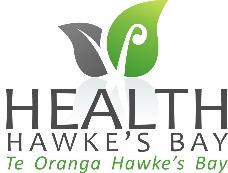 Team Leader, Health CoachesNewly established position Help shape and develop a new initiativeHave significant impact on the community Health Hawke’s Bay – Te Oranga Hawke’s Bay is looking for an inspiring leader to lead, mentor and support a team of Health Coaches.The purpose of Health Hawke’s Bay – Te Oranga Hawke’s Bay is to ensure quality and appropriate services are provided in a culturally safe environment. We support primary and community healthcare providers in delivering timely, effective, quality services supported by a community development model.An exciting opportunity has arisen for a passionate leader to provide leadership, mentoring, support, and general line management to a team of Health Coaches whilst also working as a Health Coach across multiple general practice sites to provide leave cover as required. You will become a key contact for stakeholders, building and maintaining excellent working relationships across the participating general practices and NGOs.  You will work collaboratively to develop active partnerships with patients supporting to achieve their goals for their own mental wellbeing.  We are looking for an individual with team leadership experience. Ideally you will have good knowledge and experience of the Primary Health Care sector and working within health and/or social sectors. Just as important to the success of this new initiative will be someone who can bring their experience engaging effectively with Māori patients/whānau and working with Māori, Pasifika and youth.It is a given that you will have excellent organisational, verbal and written communication abilities and time management skills, along with the ability to work collaboratively with a diverse, geographically dispersed, team.We want a capable, flexible, driven, and self-motivated individual who can be a self-starter, completely comfortable with working autonomously, dealing with the day-to-day operational aspects of the role whilst always keeping the bigger picture in mind. This role could be for you if you have a genuine interest in improving health outcomes for Māori and other underserved populations in our community, and a real appreciation for and appetite to continuously grow understanding of Māori models of care. Health Hawke’s Bay is a flexible employer, values culture, and endeavours to be a fun place to work. This is your chance to really make a difference in how health works in Hawke’s Bay, so apply to be part of the team!If you embrace the philosophy of helping people to manage better on their own rather than doing things for people, and your values and passion aligns with ours, then please submit your CV and covering letter online via the following link: https://www.seek.co.nz/job/50633499 For further information please contact Martin at martin@engagers.co.nzFull Job Description available on request.Please note applications for this role close Sunday, 11 October 2020. 